        		        7088  с. Иваново , Област Русе , ул. “Олимпийска” 75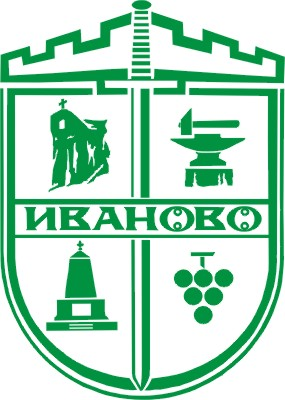                                    тел.: 08116/22-53, факс: 08116/28-70, e-mail: obshtina@ivanovo.bgПРОЕКТНАРЕДБА ЗА ИЗМЕНЕНИЕ И ДОПЪЛНЕНИЕ НА НАРЕДБА№ 5за определяне размера на местните данъцина територията на Община ИвановоВНОСИТЕЛ: ГЕОРГИ МИЛАНОВ – КМЕТ НА ОБЩИНА ИВАНОВОНа основание чл. 26, ал. 3 от Закона за нормативните актове, проектите на нормативни актове се публикуват за обществени консултации. С оглед изложеното, определям 30-дневен срок от публикуване на настоящия проект за изменение и допълнение на Наредба № 5 за определяне размера на местните данъци на територията на Община Иваново, в който заинтересованите лица могат да подават своите предложения и становища на e-mail адрес: obshtina@ivanovo.bg.МОТИВИ:I. Причини, които налагат изменението на наредбата	На основание чл. 1, ал. 2 от Закона за местните данъци и такси (ЗМДТ), Общинският съвет приема с наредба размера на местните данъци, по реда и в границите, определени в закона. По този начин законодателят е предоставил правомощието на органите на местното самоуправление – общинските съвети, сами да определят собствените си приходи, което е част от процеса по финансова децентрализация на общините.С Решение № 147 по Протокол № 22/ 22.01.2009 г., Общински съвет – Иваново е приел Наредба № 5 за определяне размера на местните данъци на територията на Община Иваново. От влизането на наредбата в сила до настоящия момент, същата е претърпяла промени по отношение на размера на местните данъци, както и промени в някои текстове с цел синхронизирането им с последващи изменения на Закона за местните данъци и такси.Настоящото предложение за изменение на Наредбата касае един от основните приходоизточници в бюджета на общината - данъка върху превозните средства. С изменението на ЗМДТ ДВ бр. 98 от 27.11.2018 г.. в сила от 01.01.2019 г., изцяло се промени концепцията за определяне на данъка, по формула включваща имуществен и екологичен компонент. Идеята за промяна е основана на принципа „замърсителят плаща“, като се въвеждат данъчни облекчения за собствениците на автомобили, които съответстват на високи екологични стандарти и утежнения за тези, които не съответстват на такива и замърсяват околната среда повече.С Решения № 39 по Протокол № 4/ 19.12.2019 г. и № 68 по Протокол № 8/ 20.02.2020 г. на Общински съвет - Иваново бяха приети Наредби за изменение и допълнение на Наредба № 5 за определяне размера на местните данъци на територията на Община Иваново с цел синхронизацията ѝ с измененията на ЗМДТ. Формулата за определяне на данъка върху превозните средства е: ГДПС = ИмК x ЕК,където:ГДПС е годишният размер на данъка върху превозните средства за леки и товарни автомобили с технически допустима максимална маса не повече от 3,5 т;ИмК е имуществен компонент ЕК е екологичен компонентИмущественият компонент се определя съобразно мощността на двигателя, коригиран с коефициент в зависимост от годината на производство на автомобила.Екологичният компонент се определя в зависимост от екологичната категория на автомобила в границите, определени в чл. 55, т. 2 от ЗМДТ.В правомощията на Общинския съвет е да определи имуществения компонент в едната част – стойността в зависимост от мощността на двигателя и екологичния компонент. Втората част от имуществения компонент се определя от законодателя без право на общинските съвети да гласуват неговия размер. Към настоящия момент и двата компонента от данъка, които се определят от Общинския съвет, са с най-ниски стойности, което, не отговаря в достатъчна степен на новата концепция за определяне на данъка. Имайки предвид мотивите на законодателя за въвеждането на екологичния компонент, размерите на коефициентите за екологична категория следва да бъдат увеличавани поетапно във времето.  Въз основа на гореизложеното, настоящото предложение за изменение е свързано в повишаване на стойностите на екологичния компонент, като в таблицата по-долу се описват подробно сегашните стойности на коефициента, предлаганите такива и увеличението, изразено в проценти.При приемане на така описаните предложения за повишаване коефициентите за екологичната категория, за по-голямата част от собствениците увеличението ще бъде в рамките на няколко лева, но за притежаващите автомобили с по-голяма мощност на двигателя, които са без или с ниска екологична категория, разликата ще бъде по-осезаема. С промяната на екологичния компонент ще се насърчат собствениците, които притежават автомобили с по-висок екологичен клас и ще се увеличи данъка на собствениците с по-нисък такъв, което е политика, залегнала в ЗМДТ и е в съответствие с европейските политики за по-чист атмосферен въздух и намаляване на свързаните с това заболявания.Настоящото предложение за повишаване на коефициента на екологичния компонент и съответно повишаване на данъка за превозни средства би довело и до устойчив ръст на приходната част на Община Иваново, като очаквания облог за 2021 г. е в размер на 40 186 лв. повече от този за 2020 г. Средствата ще бъдат използвани за благоустройство, култура, социални дейности, екология, транспорт, инфраструктурни проекти и други.  	Предвид гореизложеното считам, че Наредба № 5 за определяне размера на местните данъци на територията на Община Иваново следва да бъде изменена и допълнена.II.    За прилагането на новата наредба не са необходими финансови средства.III. Очакваните резултати от прилагането на актуализирания вариант на наредбата са свързани с увеличаване приходите на Общината и подобряване околната среда, в частност атмосферния въздух.IV. Изменението на наредбата е изготвено в съответствие с националното и Европейското законодателство.ПРОЕКТ на Наредба за изменение и допълнение на Наредба № 5 за определяне размера на местните данъци на територията на Община Иваново§ 1. В Глава втора, раздел IV „Данък върху превозните средства“, чл. 41, ал. 1, буква „б“ се изменя, както следва: „б)  Екологичният компонент се определя в зависимост от екологичната категория на автомобила, като коефициента се определя както следва:•	без екологична категория, с екологични категории „Евро 1“ и „Евро 2“ – 1,32•	„Евро 3“ – 1,10•	„Евро 4“ – 0,88•	„Евро 5“ – 0,63 •	„Евро 6“ и „ЕЕV” – 0,42“	§ 2. В „Преходни и заключителни разпоредби“ се създава нов § 8, както следва:„§ 8. Настоящата Наредбата за изменение и допълнение на Наредба № 5 за определяне размера на местните данъци на територията на Община Иваново влиза в сила от 1 януари 2021 г.“ВНОСИТЕЛ: /П/ГЕОРГИ МИЛАНОВКмет на Община Иваново,Област РусеЕкологична категорияКоефициентот- доопределен в чл. 55, т. 2 от ЗМДТКоефициент съгласно действащата Наредба № 5Предложение за коефициентУвеличение  в %Без екологична категория, с екологични категории "Евро 1" и "Евро 2"1,10 - 1,401,101,3220"Евро 3"1,00 - 1,101,001,110"Евро 4"0,80 - 1,000,800,8810"Евро 5"0,60 - 0,800,600,635"Евро 6" и "ЕЕV"0,40 - 0,600,400,425Примери за промяната в данъка върху превозните средства  при повишаване на екологичен  коефициент са дадени в таблицата по-долу. Примери за промяната в данъка върху превозните средства  при повишаване на екологичен  коефициент са дадени в таблицата по-долу. Примери за промяната в данъка върху превозните средства  при повишаване на екологичен  коефициент са дадени в таблицата по-долу. Примери за промяната в данъка върху превозните средства  при повишаване на екологичен  коефициент са дадени в таблицата по-долу. Примери за промяната в данъка върху превозните средства  при повишаване на екологичен  коефициент са дадени в таблицата по-долу. Примери за промяната в данъка върху превозните средства  при повишаване на екологичен  коефициент са дадени в таблицата по-долу. Примери за промяната в данъка върху превозните средства  при повишаване на екологичен  коефициент са дадени в таблицата по-долу. Примери за промяната в данъка върху превозните средства  при повишаване на екологичен  коефициент са дадени в таблицата по-долу. Примери за промяната в данъка върху превозните средства  при повишаване на екологичен  коефициент са дадени в таблицата по-долу. Примери за промяната в данъка върху превозните средства  при повишаване на екологичен  коефициент са дадени в таблицата по-долу. Марка/моделГодина на производствоМощност в kwЕК категорияЕК коефициентДанък 2020 г.ЕК прогнозаДанък прогнозаУвеличение в лв.Увеличение на ЕК в %ШКОДА ФЕЛИЦИЯ1996 г. /над 20 г./37Без1,1015,221,3218,273,0520ОПЕЛ АСТРА1994 г. /над 20 г./50Без1,1020,571,3224,684,1120ОПЕЛ КОРСА1993 г. /над 20 г./44Без1,1018,101,3221,723,6220СИТРОЕН БЕРЛИНГО2005 г. /над 15 до 20 г./52ЕК   31,0017,681,1019,451,7710СИТРОЕН БЕРЛИНГО2005 г. /над 15 до 20 г./52ЕК   31,0017,681,1019,451,7710ВАЗ  "21041994 г. /над 20г./47Без1,1019,341,3223,203,8620РЕНО ЕСПАС1997 г. /над 20г./83Без1,10110,471,32132,5722,1020ОПЕЛ ЗАФИРА2007 г. /над 10 до 15 г./88ЕК 40,80100,670,88110,7410,0710ВАЗ  "НИВА-2121"1993 г. /над 20г./63Без1,1041,161,3249,408,2420ВАЗ 21051992 г. /над 20г./47Без1,1019,341,3223,203,8620ВОЛВО 940ТД1995 г. /над 20г./114Без1,10169,671,32203,6033,9320ВАЗ 212142008 г. /над 10 до 15 г./60ЕК 40,8033,700,8837,073,3710ВАЗ 210532002 г. /над 15 до 20 г./52Без1,1019,451,3223,343,8920МЕРЦЕДЕС1991 г./над 20г./90Без1,10119,791,32143,7523,9620ОПЕЛ2001 г. /над 15 до 20 г./44ЕК 21,1016,461,3219,753,2920ШКОДА ОКТАВИЯ2007 г. /над 10 до 15 г./77ЕК 40,8067,760,8874,546,7810ПЕЖО ПАРТНЕР2001 г. /над 15 до 20 г./66ЕК 31,0035,641,1039,203,5610ДАЧИЯ ДОКЕР2017 г. /до 5 г./75ЕК 60,4075,900,4279,703,805ДАЧИЯ ДОКЕР2017 г. /до 5 г./75ЕК 60,4075,900,4279,703,805МЕРЦЕДЕС Е 2001989 г./над 20 г./87Без1,10115,801,32138,9623,1620ВАЗ 21051990 г. /над 20 г./47Без1,1019,341,3223,203,8620ПЕЖО РАНЧ2000 г. /над 20 г./51ЕК 21,1020,981,3225,184,2020ШКОДА  СУПЕРБ2016 г. /до 5 г./140ЕК 60,40158,420,42166,357,935ДЖИП ЧЕРОКИ2000 г. /над 20 г./164Без1,10317,501,32381,0063,5020